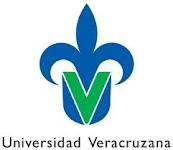 U NI V E R S I D A D          V E R A C R U Z A N A FACULTAD DE ODONTOLOGIAZONA POZARICA – TUXPANDR. EVARISTO HERNANDEZ QUIROZDIRECTOR PRESENTE	Por medio del presente informo a Ud. Que:ACEPTO LA RESPONSABILIDAD DE SER DIRECTOR  del trabajo Recepcional titulado:________________________________________________________________________________________________________________________________________________________________________________________________________________________________________________Realizado por el alumno (a):________________________________________________________________________________ATENTAMENTEPoza Rica de Hgo., ver. A___________de_________________del 20__________________________________________DOCENTE.___________________________________DIRECTOR DEL TRABAJO RECEPCIONAL